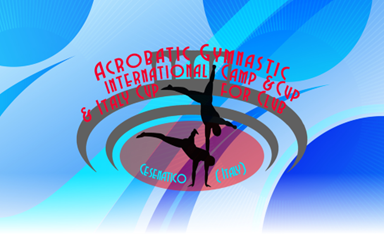 8° International Acrobatic Cup for Clubs 2023  Form to be send toDefinitive:  SATURDAY 11 March 2023 If the team delegation is scheduled on more than one transportation mean, please complete one (1) form for 
each transportation mean. For earlier arrival or later departure, please contact the OC.Organizing Committee          FISAC – FEDERAZIONE ITALIANA SPORT ACROBATICI E COREOGRAFICI Viale.  Cristoforo Colombo 1847042 Cesenaticodirezione@villaggioaccademia.itcesarebg@live.itTRAVEL SCHEDULE FORMClub/CountryContact Person :Club/CountryPhone :Club/CountryE-mail :Arrival informationArrival informationArrival informationArrival informationArrival informationArrival informationArrival information№ of persons№ of luggageDate:Arrival time By airplaneAirport:Flight №From By trainStation:Train №From By carDeparture informationDeparture informationDeparture informationDeparture informationDeparture informationDeparture informationDeparture information№ of persons№ of luggageDate:Departure timeBy airplaneAirport:Flight №To By trainStation:Train №To By carPlace and date: